Université Abou-bekr Belkaid Tlemcen 							mai 2013Faculté de TechnologieProductiqueExamen de MécaniqueDurée 90 mn, documents non autorisésSoit le problème du transfert de chaleur par conduction dans une plaque rectangulaire métallique  de dimension, défini par le système suivant : est la température et  est la conductivité thermique.On désire utiliser la méthode des différences finis et un schéma explicite pour  calculer la température du fluide au centre de la plaque.Etablir un maillage régulier 2x2. Numéroter tous les nœuds (les nœuds de frontière et ceux du domaine).Etablir en fonction de  l’équation algébrique. ()Utiliser des nœuds fictifs et écrire les conditions aux limites en Donner les valeurs de qui permettent d’assurer la stabilité du schéma explicite.Pour la suite du problème, prendre .Ecrire l’équation algébrique pour les nœuds dont  est une inconnue.Calculer la température au centre du domaine à . (Faire le calcul avec 4 chiffres après la virgule).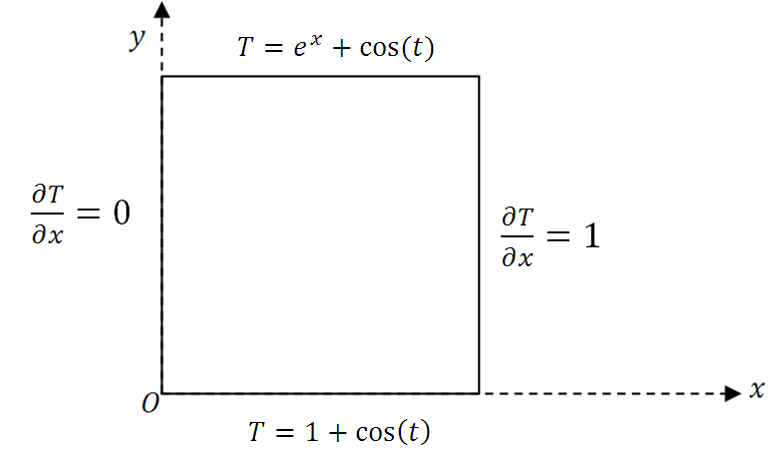 Université Abou-bekr Belkaid Tlemcen 						mai 2013Faculté de TechnologieProductiqueSolution de l’examen de Mécanique1- Maillage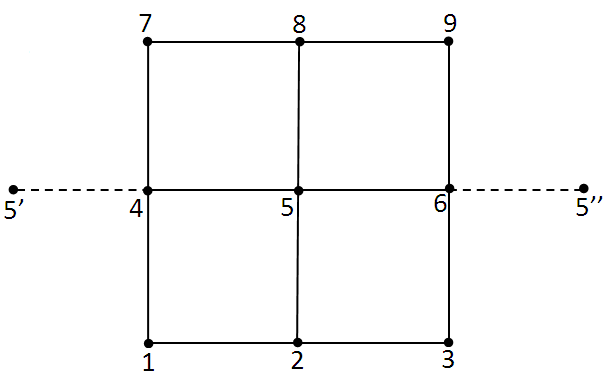 2- Equation algébrique,  4- Condition de stabilité 5- On écrit l’équation algébrique pour les nœuds 4, 5 et 6.6- Calcul : 